Het omstoten van de kelk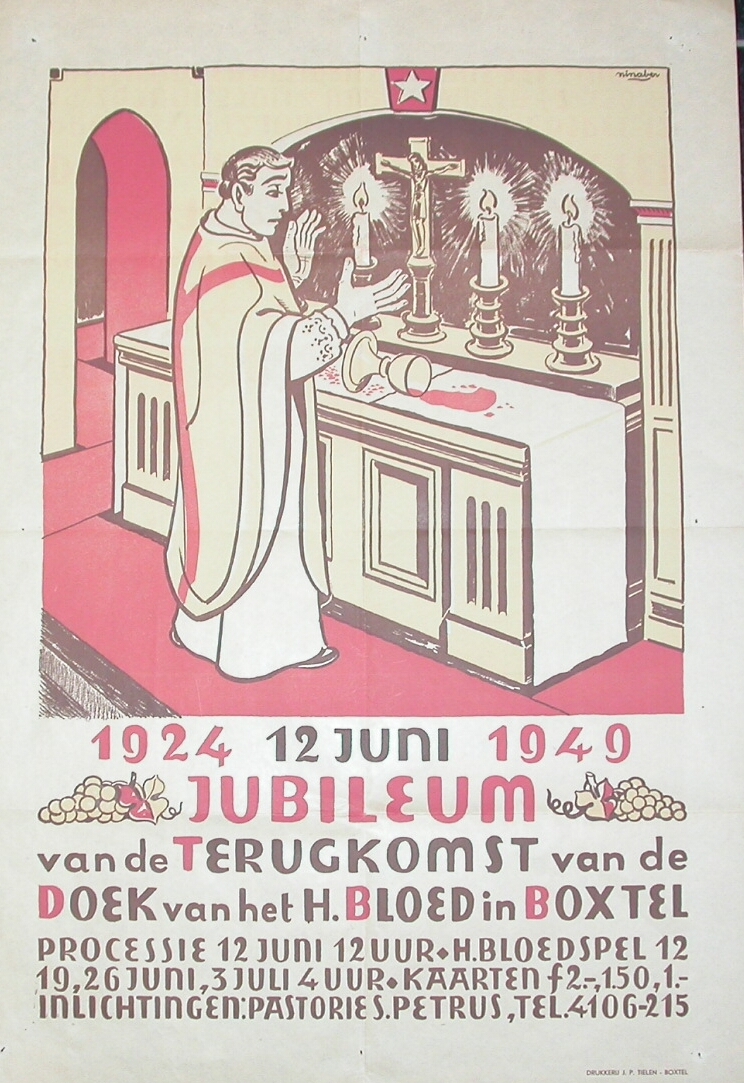 Is dit een geschreven of niet-geschreven bon? 	   __________________________Wie maakte de bron? 				   __________________________Waar werd de bron gemaakt?			   __________________________ Wanneer werd de bron gemaakt? 			   __________________________Is de bron primair of secundair? 			   __________________________Wat wordt er voorgesteld?
Is deze bron waardevol? Motiveer je antwoord.